Mechanizačné prostriedky na ošetrovanie za vegetácie –plečkyPlečky:- sú stroje na medziriadkovanie a kultiváciu pôdy. Plečkovaním sa rozruší pôdny prísušok a skyprísa pôda medzi riadkami tak, aby sa nepoškodzovali rastliny v riadkoch.- prac. ústr. plečiek je buď pasívne alebo aktívne- radličky plečiek sú jednostranné, pravostranné a ľavostranné, šípkovité a dláhovité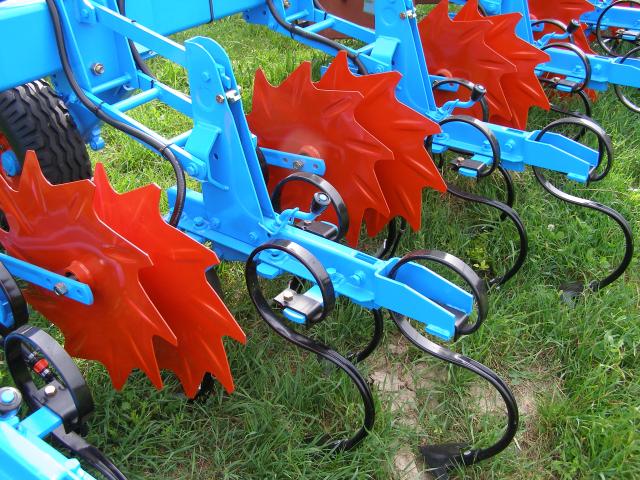 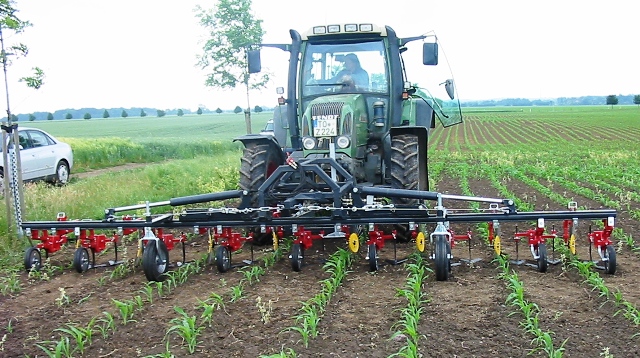 Kontrolná otázka:Na čo nám slúžia plečky?